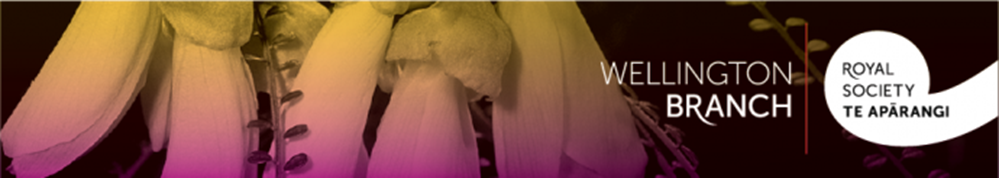 Royal Society Te Apārangi Wellington Branch and the Royal Society Te Apārangi Joint Public LectureOn Wednesday 5 July at 6.00 pm the Royal Society Te Apārangi Wellington Branch and the Royal Society Te Apārangi will host a free public lecture. We hope that you will attend and contribute to the discussion afterward. Please come along. Full details of the lecture are given below.Wednesday 5 July 20236.00 - 7.00 pm at the Royal Society Te Apārangi premises, 11 Turnbull St. Thorndon, Wellington Dr. Natalie Robinson, Physical Oceanographer at NIWAAntarctica’s Role and Response in Global ClimateDr. Robinson will discuss Antarctica’s role in, and response to, our changing climate, highlighting its multi-scale connections with the global ocean. The main focus will be on sea ice – the frozen surface of the ocean – which effectively doubles the size of Antarctica each winter and forms a pivotal point of connection between ice, ocean, atmosphere and ecosystem. This annual signal in our climate system helps keep the planet cool; provides a habitat that underpins a thriving marine ecosystem; and drives global ocean overturning. Natalie will describe her own research within this context, and provide some personal stories, accumulated over eight seasons on ice.David LillisRoyal Society Te Apārangi Wellington Branch